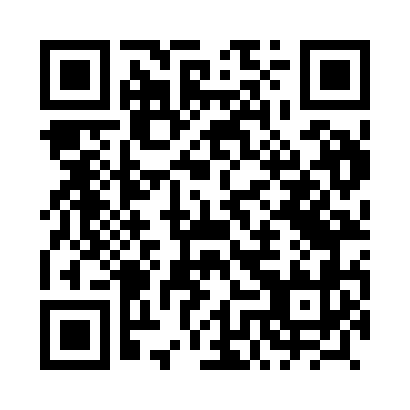 Prayer times for Tarnoszyn, PolandWed 1 May 2024 - Fri 31 May 2024High Latitude Method: Angle Based RulePrayer Calculation Method: Muslim World LeagueAsar Calculation Method: HanafiPrayer times provided by https://www.salahtimes.comDateDayFajrSunriseDhuhrAsrMaghribIsha1Wed2:374:5912:225:287:459:582Thu2:344:5812:225:297:4710:003Fri2:304:5612:225:307:4810:034Sat2:274:5412:225:317:5010:065Sun2:244:5212:225:327:5210:096Mon2:204:5112:215:337:5310:127Tue2:174:4912:215:337:5510:158Wed2:144:4712:215:347:5610:189Thu2:104:4612:215:357:5810:2110Fri2:074:4412:215:367:5910:2411Sat2:064:4312:215:378:0110:2712Sun2:054:4112:215:388:0210:2913Mon2:054:4012:215:398:0310:3014Tue2:044:3812:215:408:0510:3015Wed2:044:3712:215:418:0610:3116Thu2:034:3512:215:418:0810:3217Fri2:034:3412:215:428:0910:3218Sat2:024:3312:215:438:1110:3319Sun2:024:3112:215:448:1210:3320Mon2:014:3012:215:458:1310:3421Tue2:014:2912:215:458:1510:3522Wed2:004:2812:225:468:1610:3523Thu2:004:2712:225:478:1710:3624Fri1:594:2612:225:488:1810:3625Sat1:594:2512:225:488:2010:3726Sun1:594:2412:225:498:2110:3827Mon1:584:2312:225:508:2210:3828Tue1:584:2212:225:518:2310:3929Wed1:584:2112:225:518:2410:3930Thu1:584:2012:225:528:2510:4031Fri1:574:1912:235:538:2710:40